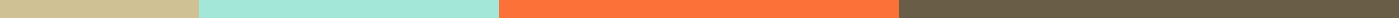 Employee Termination Letter to Employee
[Company Logo]
[Company Name]
[Company Address]
[City, State, Zip]
[Date]To:
[Employee’s Name]
[Employee’s Position]
[Employee’s Address]
[City, State, Zip]Subject: Notice of Employment TerminationDear [Employee’s Name],We are writing to inform you that your employment with [Company Name] as a [Employee’s Job Title] will be terminated, effective [Termination Date].Reason for Termination:
The decision to terminate your employment has been made due to [reason for termination]. This decision comes after [mention any previous warnings, meetings, or performance reviews related to the termination reason, if applicable].Final Settlement:
Your final paycheck will be issued on [Date], which will include all outstanding earnings and any accrued leave entitlements, in accordance with state law and company policy.Company Property:
Please ensure that all company property in your possession is returned by your last working day. This includes items such as [list relevant items].Confidentiality Reminder:
We remind you of your legal obligations regarding confidentiality and non-disclosure of company information.Further Assistance:
For any questions regarding this termination or any assistance you may need, please contact [HR Contact Name] at [HR Contact Information].Acknowledgment:
We appreciate your efforts during your tenure with us and wish you success in your future endeavors.Sincerely,[Your Name]
[Your Position]
[Company Name]
[Your Contact Information]